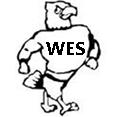 Woodland Elementary SchoolFebruary 4, 2015/SBDM MinutesMembers Present:  Jennifer Sullenbarger, Brandy New,  Amanda Kennedy, Dawn Tarquinio,  Sonja Beardsley, Tracy Scott.    Guests:  None1. Opening BusinessThe meeting was called to order at 3:45 p.m.a.  A motion was made by Sonja Beardsley to approve the February agenda and was seconded by Brandy New.b.  A motion was made by Brandy New to approve the January  minutes and was seconded by Jenn Sullenbargerc.  Good News Reports- 1.  Repairs have begun on our library and computer lab.  2.  We didn’t have any snow days in January!3.  One of our teachers to attend the John Hattie PD at GRREC.e.  Public Comment – None2.  Student Achievementa.  Assessing Student Achievement – The principal shared the most recent MAP Data with the council.b.  New Annual Measurable Objective – still isn’t here but will be reviewed with principals at the February ALM meeting.3.  Planning:  a.  Monthly Review  February-2 – No School PLD3 – K-PREPPER4 – Staff Meeting; SBDM9 – Book fair begins11 – Progress reports go home; Career Day; Staff Meeting13 – Jump Rope for Heart						16 – No school – President’s Day18 – Staff Meeting19 and 20 – BETA Convention at the Galt House24 – K-PREPPER25 – Bus Safety; Staff Meeting26 – Bus Safety27 – Leader of the MonthMarch-11 – Staff Mtg.; SBDM13 – School in session/snow make-up day16 – PLD/No School17 – Spring Pictures/Lifetouch18 – Staff Mtg.25 – Staff Mtg.4.  Program Review:  a.  The next PR discussion is at the February 18th staff meeting.  The related arts team created centers to combine all components of Program Review.5.  Budget Report:a.   Reviewed the January  schedule of balances.  Motion to approve the budget made by Sonja Beardsley, seconded by Amanda Kennedy.6.  Reportsa. Lighthouse- Involve classified staff more often.  Still pondering whether or not to have another Leadership day in the spring.  Instructional tool timeline reminders.b.  PBIS- ABRI came in the last of January and she went over the MAP data with the staff.  Also discussed behavior data.  Increase of aggression and defiance in building.c.  Accident report-  Reviewed the January accident reportd.  Related Arts PLD – shared earlier in this meeting.7.  Kentucky Core Academicsa.  Input (Challenge stays open into March/April)8. Policy Review  a.  Election FAQ9.  New Business: a.  Reading Street training – Consultant came from Pearson on PLD day to do some training.10.  Know Your Deadlines – a.  March 1 – Tentative Allocations should be sent to schoolsb.  March 2 – 31 – TELL Survey Windowc.  May 1 – TELL Survey results availableMeeting adjourned at 4:52 p.m.  Motion to Adjourn:  Brandy New  Second:  Jennifer Sullenbarger					